Overall COVID19 Risk Assessment 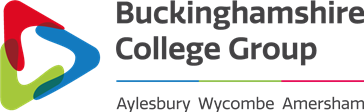 Reference: College Overall Risk Assessment: Reducing the Risk of Transmission of Covid-19 for staff, students, and others for the Autumn Term (19th August to 18th December 2020) RESTORE phase 1Prepared by and dateReview FrequencyThis risk assessment and control measures cover the duration of 19th August to 18th December 2020. This is an overall centralised College risk assessment and control measures that reflects the tasks, activities and adaptations that are required to facilitate the offering during this time. Where further risk assessment and control measures for specific areas, tasks and activities are required during this time, these will be completed and agreed prior to those activities taking place. A separate risk assessment and control measures is in place for the nursery and pre-school. This risk assessment is a live document and will be kept under review and updated in line with government, public health and DfE guidance. This risk assessment reflects the RESTORE phase 1 planning, which has been consulted with the College’s recognised Trade Unions – UCU, Unison and NEU. This risk assessment will be published on the College websiteThis risk assessment and control measures cover the duration of 19th August to 18th December 2020. This is an overall centralised College risk assessment and control measures that reflects the tasks, activities and adaptations that are required to facilitate the offering during this time. Where further risk assessment and control measures for specific areas, tasks and activities are required during this time, these will be completed and agreed prior to those activities taking place. A separate risk assessment and control measures is in place for the nursery and pre-school. This risk assessment is a live document and will be kept under review and updated in line with government, public health and DfE guidance. This risk assessment reflects the RESTORE phase 1 planning, which has been consulted with the College’s recognised Trade Unions – UCU, Unison and NEU. This risk assessment will be published on the College websitePrincipal – 1/6/20Reviewed and updated in line with RESTORE phase 1 plan 13/08/20See individual dates and/or as further government, public health and/or DfE  advice is releasedRiskRequired Actions to Control RiskRisk Controlled?Review1. Physical Space, Movement, Social DistanceMaintain social distance of 2m’s where possible Aylesbury, Amersham and Wycombe campusesIdentified one-way system in all possible areas, give way measures in place where not possible (for example Construction Block (Aylesbury), Theatre (Amersham)). Clearly marked with signage and floor stickersLifts single occupancy with priority given to people with medical/physical needToilets – not to enter if unable to maintain social distanceControl measures in place to reduce the risk of transmissionReviewed 13/8/20 – control measures remain in placeReviewed 15/9/20 – control measures remain in place. 2/11/201. Physical Space, Movement, Social DistanceReception AreaReceiving visitors, coursework, taking calls, issuing/updating ID cards, receiving post/parcels, distributing post. Relaying first aid/duty calls, parking permitsAylesbury, Amersham and Wycombe campusesClear screens installed at security reception and admissions reception for AylesburyClear screens installed at reception for WycombeDifferent permanent screen and structure installed at Amersham to also reduce heat issue for reception staffEligible staff to maintain social distance of 2m’s. Floor signage for distance. No access for ineligible staff.Post to be brought from post room and placed into containers provided by departmentPayments to be made through cashless till (card payments only)Area risk assessment to identify PPE requirements including face coveringsControl measures in place to reduce the risk of transmissionReviewed 13/8/20 – control measures remain in placeReviewed 15/9/20 – control measures remain in place2/11/201. Physical Space, Movement, Social DistanceClassrooms and WorkshopsClassrooms and workshops arranged in rows for students to work side to side or behind othersStudents to sit with as much space possible between each other2m distance space arranged between teacher at front and students Teachers and LSA’s to wear visors in classrooms/workshops if not able to maintain distance or working directly with a studentTimetabling arranged to accommodate in appropriate sized classrooms/workshopsCurriculum Area Zones in place to reduce mix and contactClass sizes and rooms to be monitored over the enrolment periodControl measures in place to reduce the risk of transmissionReviewed 13/8/20 – and updatedReviewed 14/9/20 and updated2/11/201. Physical Space, Movement, Social DistanceStaff Rooms, Offices and workstationsStaff to work side to side or behind others where possiblePerspex screens installed between work spacesCapacity to use empty classrooms Cleaning materials available for regular workstation cleaningHand sanitiser station availableWindows and doors to be open (note must be closed in event of fire)Business Department risk assessments completed to reduce numbers, mix and contact (bubble) in multi occupancy officesControl measures in place to reduce the risk of transmissionReviewed 13/8/20 and updatedReviewed 14/9/20 – control measures in place to reduce the risk. To monitor numbers using staff room2/11/201. Physical Space, Movement, Social DistanceRefectoryThe refectory on all campuses to resume normal openings and will operate to accommodate staggered breaks and lunchtimesProvision of cold offering and drinks managed rather than self-serviceAirport style queueingCatering contractor to complete risk assessment and make physical adaptations/control measures prior to service opening(see separate risk assessments)Control measures in place to reduce risk of transmission Reviewed 13/8/20 and updated Reviewed 14/9/20 and updated2/11/201. Physical Space, Movement, Social DistanceLearning CentresRisk Assessment completed, shared with team and displayed at Learning Centre reception(see separate risk assessment)Control measures in place to reduce the risk of transmissionReviewed 13/8/20 and updatedReviewed 14/9/20 and updated2/11/201. Physical Space, Movement, Social DistanceSports Hall and Gym (Aylesbury and Wycombe)The College follows government guidance for the sport and fitness industryRisk assessment completed and control measures in place prior to opening for new academic yearCommercial – all clubs wanting to use the sporting facilities will be required to provide a full risk assessment and control measures to operate COVID-19 safely to enable decisions to be made about accommodating safely(see separate risk assessments)Control measures to be in place to reduce risk of transmission prior to opening Reviewed 13/8/20Reviewed 15/9/20 – FD confirmed risk assessments completed, shared and displayed2/11/201. Physical Space, Movement, Social DistanceHair, Beauty, Media Make-up Salons (Aylesbury and Amersham). Commercial Hair and Beauty Salon (Aylesbury)The College follows government guidance for the Hair and Beauty industriesRisk assessments completed and control measures Services will be closed to clients and reviewed at October half term(see separate risk assessments)Control measures to be in place to reduce risk of transmission prior to openingReviewed 13/8/20Reviewed 15/9/20 FD’s confirmed risk assessments completed, shared, dsipalyed30/10/201. Physical Space, Movement, Social DistanceTheatre and Performance SpacesThe College follows government advice for Performance industriesRisk assessments completed and control measures in place prior to opening for new academic year(see separate risk assessments)Control measures in place to reduce risk of transmissionReviewed 13/8/20Reviewed 15/9/20 – FD confirmed completed, stored, shared and displayed2/11/201. Physical Space, Movement, Social DistanceKitchens and Restaurant (Aylesbury)The College follows government advice for catering industriesRisk assessments to be completed for student catering kitchens and Harding’s prior to opening at end of SeptemberHarding’s will remain closed to the public until October half termKitchens risk assessment completed(see separate risk assessments)Control measures to be in place to reduce risk of transmission prior to openingReviewed 14/9/20 FD confirmed the following – Risk Assessments for students working in restaurant due 28/9/20 prior to activityRisk assessment for commercial restaurant required for 30/10/2028/9/2030/10/201. Physical Space, Movement, Social DistanceLife Skills (Aylesbury) and Future Skills Centres (Wycombe), Bungalow (Amersham)Risk Assessment completed and control measures implemented prior to the Bungalow opening for the new academic yearSeparate risk assessments have been completed for Life Skills Centre and Future Skills Centre, and control measures in place (June 2020)Reviewed 13/8/20Control measures to reduce risk of transmission completed by McIntyre and Talkback for LSC and FSCControl measures in place to reduce risk of transmission Reviewed 15/9/20 – EDSS confirmed Risk assessments completed, shared and displayed2/11/201. Physical Space, Movement, Social DistanceOther Common Places (inc student spaces)Aylesbury – Amersham - WycombeClear markings in place to maintain social distancing of 2m’sSofas removed from corridorsHand sanitiser available within reasonable distanceCurriculum areas zones in place to plan staggered use of common spaces internally and externallyFace coverings to be worn by staff, students and visitors in these areasControl measures in place to reduce the risk of transmissionReviewed 13/8/20 and updatedReviewed 14/9/20 and updated2/11/20Physical Space, Movement, Social DistanceIAG and Open EventsAdmissions and enrolment  for 2020/21 will take place fully on-lineIAG for 2020/21 recruitment cycle will continue as virtual, ‘live’ events and bookable appointmentsOpen Events for 2021/22 recruitment cycle will be virtual this termControl measures in place to reduce the risk of transmission Section added 13/8/202/11/202. Infection Protection and ControlEssential estates maintenance, testing etc required prior to opening the buildingWater tanks emptied and disinfected (Aylesbury completed w/c 18/5/20, Amersham and Wycombe to be completed w/c 26/5/20Air conditioning cleaned and disinfected (Wycombe and Amersham completed 18/5/20 and Aylesbury w/c 26/5/20)Emergency light repairs (Amersham completed 18/5/20 and Wycombe w/c 26/5/20)Control measures in placeAll completed. No further review requiredNo further review2. Infection Protection and ControlReception Areas, Classrooms and WorkshopsHand sanitiser available in all reception areas and within reasonable distance in classrooms and workshops.Cleaning materials provided by cleaning hard surfaces, and shared equipment between useWindows to be open in classrooms and workshops where possible, and doors to be kept open to minimise touching handles (note, must be closed in the event of a fire)Control measures in place to reduce the risk of transmissionReviewed 13/8/20 – no further updates requiredReviewed 14/9/20 – no further updates at this review2/11/202. Infection Protection and ControlHygiene and cleanlinessHousekeeping in placeRisk assessment and control measures in place (see separate risk assessment) including revised cleaning schedulesWaste bins for temporary face coverings in place around campusesControl measures in place to reduce risk of transmissionReviewed 13/8/20Reviewed 14/9/20 and updated2/11/202. Infection Protection and ControlKeeping the workplace cleanCleaning materials to be place in classrooms, workshops, staffrooms and offices for use on hard surfaces throughout the dayToilet facilities to be cleaned at each break times. Cleaning materials available in toiletsRevised cleaning and waste disposal procedures in placePromote the ‘catch it, bin it, kill it’ message to students, staff and others. Display notices and postersSufficient levels of staffing in place to maintain hygiene and cleanlinessCleaning staff provided with appropriate protective personal equipment to carry out their duties safelyControl measures in place to reduce risk of transmissionReviewed 13/8/20 – no further updates at this pointReviewed 15/9/20 – no further updates at this review2/11/202. Infection Protection and ControlHygiene: handwashing and sanitisationHand sanitiser stations in place in appropriate places across all campusesStaff, students and others to be reminded of the need for safe handwashing practicesControl measures in place to reduce risk of transmissionReviewed 13/8/20  and updatedReviewed 15/9/20 – no further updates at this review2/11/202. Infection Protection and ControlCommunication: health and safety advice and guidanceClear floor markings and signage to guide people around the building to maintain social distancing of 2m’s and clear signage for exit and entrancePosters and notifications around the campuses on effective infection prevention controls and responsibilitiesHealth and Safety Manager and Officer available to provide advice Overall College Risk assessment and control measures published on website, shared with staff, parents and students (Intranet, blogs, emails, website, student and parent portal used as advice and guidance channels)Specific risk assessments and control measures communicated.Pertinent information leaflets produced for personnel attending campuses.Sharing of updated government, public health and DfE advice Control measures in place to reduce the risk of transmissionReviewed 13/8/20 – nothing further to add at this point11/9/20 – Student Personal Responsibilities Posters for front of all classroom doors designed and to be in place for 21/9/2014/9/20 – Managers, all staff, students and parents communication on moving from optional to mandatory face coverings in communal areas and corridors from 15th September emailed, social media postings and updated on website2/11/202. Infection Protection and ControlChanging Room and ShowersForms part of the risk assessment and control measures for: Catering and Hospitality, Sport, Hair and Beauty departmentsControl measures in place to reduce the risk of transmissionReviewed 13/8/202/11/203. Additional Staff and Student Welfare Measures (including PPE).Protective Personal EquipmentPPE used in the normal course of workStaff will continue to wear PPE that they normally require for their roleRisk individual assessments for specific individuals and functions will be carried out and PPE provided where the risk assessment identifies this as a control measureManagers to identify specific circumstances and completed risk assessment for activities  that may require PPE to reduce risk of transmission of PPEReviewed 13/8/20 – Continue reviewReviewed 14/9/20 – Continue review2/11/203. Additional Staff and Student Welfare Measures (including PPE).Protective Personal EquipmentPPE used for carrying out care routines where PPE may already be usedThe College’s usual practices will continue and as a result individual EHCP’s and/or risk assessmentControl measures in place to reduce risk of transmissionReviewed 13/8/20 – nothing further to add at this pointReviewed 15/9/20 – nothing further to add at this review2/11/203. Additional Staff and Student Welfare Measures (including PPE).PPE for dealing with person with coronavirus symptoms on-site, and needs direct care, where social distance cannot be maintainedFirst aiders and/or supervising adult in this situation where 2m cannot be maintained will be provided with disposable gloves, fluid resistant masks, disposable glovesWaste disposal and handwashing/or hand sanitiser facilities will be in placeControl measures in place to reduce risk of transmissionReviewed 13/8/20 – nothing further to addReviewed 14/9/20 – nothing further to add at this review2/11/203. Additional Staff and Student Welfare Measures (including PPE).Face CoveringsFace Covering The government is not recommending face coverings in the classroom1Teaching staff in the classroom should, where possible stay 2m’s apart from students. Visors may be worn by teaching staff in the classroomFace coverings are required to be worn by all staff, students and visitors in corridors, communal areas, learning centres, toilets, refectory from Tuesday 15th September 2020As it is a personal choice not a College requirement the College will not provide face masks/coverings to staff or students unless to wear PPE as a control measure as a result of risk assessmentThe College will provide infection control measures advised by public health with guidance and the need to comply with these measuresThe College will provide information on wearing face coverings effectivelyControl measures in place to reduce risk of transmissionReviewed 13/9/20 – nothing further to add on this reviewReviewed 14/9/20 – The College is using its discretionary powers to request that face coverings be worn in communal areas and corridors by staff, students, and visitors. This is an additional precautionary measure to support social distancing in busier times in corridors and communal areas and will continue to be kept under review2/11/203. Additional Staff and Student Welfare Measures (including PPE).Apprentices returning to work and learningApprentices not to return to their workplace until employer’s risk assessment for reducing the risk of transmission received by the CollegeIndividual apprentices can meet with assessors face to face in workplace once the risk assessment and control measures have been agreedAssessors will book individual appointments with apprentices at College following the same control measures for classroom face to face sessionsIndividual risk assessments to continue as appropriate. Control measures in place to reduce risk of transmissionReviewed 13/8/20 – nothing further to add at this reviewReviewed 14/9/20 – nothing further to add at this review2/11/203. Additional Staff and Student Welfare Measures (including PPE).Student Services and SafeguardingRisk assessment completed and control measures in place (see separate risk assessment)Windows and doors to be openCleaning materials for regular cleaning of workstationHand sanitiser station available 2m social distance to be maintained by safeguarding officer and othersControl measures in place to reduce risk of transmissionReviewed 13/9/20 – nothing further to add at this reviewReviewed 14/9/20 – RA completed, shared and displayed2/11/203. Additional Staff and Student Welfare Measures (including PPE)Staff and students with caring responsibilities due covid-19 pandemic outside of usual practices (eg; children not returned to school)Managers will work with individual members of staff with caring responsibilities due to covid-19 in this period to make reasonable adjustments according to individual circumstancesControl measures in placeReviewed 13/8/20 – nothing further to add at this reviewReviewed 5/9/20 – nothing further to add at this review2/11/203. Additional Staff and Student Welfare Measures (including PPE).Staff and students mental health and well-beingAbsence due to physical or mental health medical conditions will be managed within normal practicesStudent services will support students and make referrals remotely where neededManagers and/or human resources will work with individual members of staff who may be anxious to overcome concernsHuman resources will provide information on College mechanisms that can provide support for mental health and well-beingA ‘working together’ ethos to share and address concerns, keep actions under review and communicate new advice as receivedControl measure in placeReviewed 13/8/20 – nothing further to add at this reviewReviewed 14/9/20 – nothing further to add at this review2/11/203. Additional Staff and Student Welfare Measures (including PPE).Work Placement and Employer PremisesStudents will undertake work placements this term, only by exception and when it forms part of their qualification, for example childcare, health and social care.Individual risk assessments to include COVID-19 as well as usual H&S  will be undertaken with individual work placement employers prior to startingOther students will use this term to research and engage with work placement employer and/or undertake virtual work placement activitiesControl measures in place to reduce risk of transmission Reviewed 13/8/20 and updatedReviewed 14/9/20 – nothing further to add at this review2/11/203. Additional Staff and Student Welfare MeasuresCOVID-19 trainingAll staff will undertake COVID-19 working safely Smartlog training on return to workAll students will undertake COVID-19 learning safely training at inductionHealth and safety team will provide advice and guidance on working safely13/8/20 – action added. Control measures in place to reduce risk of transmission15/9/20 – nothing further to add at this review. Training in progress2/11/204. Managing SymptomsManaging staff, students and other displaying symptoms of Covid-19 (New persistent cough, high temperature, loss of taste/smell)Advise, staff students and others that they will not be permitted entry to College if they are displaying symptoms of Covid-19 or members of their household are displaying symptoms: temperature, new cough, new loss of smell, tasteEach campus has a dedicated room for staff, students or others who become unwell on-site with covid-19 symptoms and need direct care until they can return homeFirst aiders and/or supervising adult in this situation where 2m cannot be maintained will be provided with disposable gloves, fluid resistant masks, disposable glovesWaste disposal and handwashing/or hand sanitiser facilities will be in placeClear instructions will be displayed in the roomArea will be thoroughly cleaned after useStaff and students will be requested to take a covid test, and inform the College of the results to either return to work/study if negative or to support contact track and tracing if positive (see below)Control measures in place to reduce risk of transmissionReviewed 13/8/20 – no further update required at this reviewReviewed 15/9/20 – no further update required at this review2/11/204. Managing SymptomsThe College becomes aware/notified that someone in the College has tested positive for COVID-19LOCAL HEALTH PROTECTION TEAMThames Valley HPT (South East) This team covers:BerkshireBuckinghamshireOxfordshireContact: Thames Valley HPT (South East)Public Health England
Chilton
Oxon
OX11 0RQ Telephone 0344 225 3861 (option 1 to 4 depending on area) Out of hours advice 0844 967 0083 Fax: 0345 279 9881 The College will immediately follow the Government, Public Health and DfE guidance for a positive case in schools and colleges (see link for latest advice)The Principal or her deputy will notify the ESFA directly https://assets.publishing.service.gov.uk/government/uploads/system/uploads/attachment_data/file/916840/Symptomtic_children_action_list_FE_FINAL.pdfThe Health and Safety Manager will work with the notifying Manager/Director to contact the Local Health Protection Team (LHPT) – Thames Valley Health Protection Team (see contact details) immediately and/or the DfE helpline on 0800 0468697 (see latest guidance)The LHPT will:Contact the College directly if they become aware that someone has tested positive who attends the CollegeCarry out a rapid risk assessment to confirm who has been in close contact with the person during the period that they were infectious, and ensure they are asked to self-isolateWork with the College to guide through the actions that will need to be takenCollege will send home, as guided by LHPT those people who have been in close contact with the person who has tested positive. These people should self-isolate for 14 days since last close contact with the affected person.Close Contact means:Direct close contact – face to face contact with an infected individual for any length of time within 1m including being coughed on, a face to face conversation, or unprotected contact (skin to skin)Proximity contacts – extended close contact (within 1-2m’s for more than 15mins) with an infected individualTravelling in a small vehicle – like a car, with an infected personThe Local HPT will provide definitive advice on who must be sent homeAll teachers must keep accurate records of staff and students in each group (timetables and registers) to support contact tracingThe College will use the template letter provided to send to students, parents, carers, staff as advised by LHPTThe College will not share names of people with COVID-19 unless essential to protect othersStudents who are self-isolating should continue their learning remotely through their course tutors. All teaching, learning and assessment has been prepared for face-to-face and virtual learning.Control measures in place to manage situation where the College becomes aware/notified that someone in the College has tested positive for COVID-192/11/205. Shielded Staff and Students Shielding as ‘clinically extremely vulnerable’ (advised by clinician letter)From 1st August shielding has been pausedTo identify staff and students that fall into these categories, carry out individual discussions and risk assessment in line with government adviceControl measures in place to reduce risk of transmissionReviewed 13/9/20 – updatedKeep individual risk assessments and actions under review as advice changesReviewed 15/9/20 – nothing further to update at this review2/11/206. Group Size and Reducing Contact Numbers of students and staff on College Campuses Blended Learning over two-week to reduce student population by 50% in clearly defined curriculum groupings to ensure consistency and limit contact and mix (1 week campus classroom, 1 week virtual classroom)Students taught in course groups as a main nucleus bubbleCourses within curriculum area will be zoned – physical classroom/workshop zone area, staggered breaks, lunches, outdoor and cross college activities, where appropriateStudent ID holders will be colour coded by week and zoneStudents outside of their allotted campus week will not permitted on College premisesFoundation learners will attend each week but will be zoned separately to maintain bubbleDaily student numbers will be scrutinised post-enrolment to minimise ‘hot spot’ days of large numbersControl measures in place to reduce risk of transmissionReviewed 13/8/30 – updated in line with RESTORE phase 1 section 5.1Reviewed 15/9/20 – student numbers being reviewed daily through enrolment period2/11/206. Group Size and Reducing Contact (Ensure that students and staff, where possible mix in a small, consistent group and that small groups stay away from other people on-site)Social distancing of 2m’s to be maintained where possibleBrief, transitory contact, such as passing in a corridor, is low risk.Blended Learning over two-week to reduce student population on campus by up to 50% in clearly defined curriculum groupings to ensure consistency and limit contact and mix (1 week campus, 1 week virtual fully taught timetable)Students taught in course groups as a main nucleus bubbleCourses within curriculum area will be zoned – physical classroom/workshop zone area, staggered breaks, lunches, outdoor and cross college activities, where appropriateStudent ID holders will be colour coded by week and zoneStudents outside of their allotted campus week will not permitted on College premisesFoundation learners will attend each week but will be zoned separately to maintain bubbleDaily student numbers will be scrutinised post-enrolment to minimise ‘hot spot’ days of large numbers.Control measures in place to reduce risk of transmissionReviewed 13/8/30 – updated in line with RESTORE phase 1 section 5.1Reviewed 15/8/20 – kept under review over enrolment period2/11/207. Shared ResourcesEquipmentWhere possible sharing equipment should be avoidedWhere this is not possible equipment to be thoroughly cleaned between useAll equipment to be cleaned regularly Regular handwashing with hot water for 20 seconds or and/or use of hand sanitiserControl measures in place to reduce risk of transmissionsReviewed 13/8/20 – no further update at this reviewReviewed 15/9/20 – classroom posters reminding students on cleaning equipment2/11/208. Contractors and VisitorsOnly visitors and contractors essential to the College’s operations will be permitted to campusesVisitors must be pre-booked with reception at all timesVisitors to be collected from reception and instructed on the College procedures for reducing risk of transmission of covid-19 – social distancing, handwashing, and personal hygiene. No visitor or contractor will be permitted to College campuses if displaying symptoms of covid-19Each department is responsible for their own contractorsReception to be notified of their expected arrival at least 24 hours in advance The College will not accommodate large commercial functions or conferences this term.For smaller functions decisions will be made on completion of full risk assessment and control measuresControl measures in place to reduce risk of transmissionReviewed 13/8/20 – no further update at this reviewReviewed 15/9/20 – no further updates at this review2/11/208. Contractors and VisitorsManaging subcontractorsRisk assessment and control measures prior to delivery in new academic yearControl Measures to be in place to reduce risk of transmission.Reviewed 13/8/20 – updatedReviewed 14/9/20 EDCD&P confirmed completion2/11/209. Managing Accidents, Security, Emergencies etcAccidents, security, emergencies eg: fire evacuations, first aid call outsFire wardens will be on-site as usual rotaFirst aiders will be on-site as usual rotaThe Duty Manager rota is in placeAn Executive member will be available for each siteProvision of appropriate PPEProvision of handwashing facilities/hand sanitiser Control measures in place to reduce risk of transmissionReviewed 13/8/20 – updatedReviewed 15/9/20 – nothing further to add at this review2/11/209. Managing Accidents, Security, Emergencies etcViolence/physical contactAll behaviour incidents to be dealt with appropriatelyDuty Manager to be alerted immediately and usual protocols for dealing with an incident to be followed where social distance of 2m’s and preventative hygiene and cleanliness measures are able to be observedAppropriate PPE to be provided to security staff, duty manager and other staff dealing with incidentStudents and others not complying with COVID-19 preventative measures will be asked to leave the campusAll students to undertake working COVID-19 learning safely training at inductionReporting and police attendance to follow usual protocolsControl measure in place to reduce risk of transmissionReviewed 13/8/20 – updatedReviewed 15/9/20 – nothing further to add at this review2/11/2010. TravelTravelling to and from CollegeCar ParkingEntering/Exiting BuildingOutside Social SpaceAylesburyNo change to car parking arrangementsClear signage indicating entrance into building using left hand revolving door and left-hand turnstileOne-way system signpostedOne person in revolving door and going through turnstile at a timeCleaning materials to wipe down turnstile and badges in between useExit will be through left hand turnstile (as facing) and revolving door with clear signageDisability entrance will be used with give way systemOne person at visitors entrance onlyAmershamNo change to car parking arrangementsEntrance into building through main door and clearly signposted left-hand inner door and onto signposted one-way systemExit building from B Corridor exiting through left hand door (as facing, clearly signpostedWycombeNo change to car parking arrangementsEntrance and Exit actions in place and clearly markedStaggered breaks and lunchesOutside social space zonedControl measures in place to reduce the risk of transmissionReviewed 13/8/20 – updatedReviewed 15/9/20 – nothing further to add at this review2/11/2010. TravelMeetingsAll meetings where possible to be held virtually through Teams or ZoomWhere this is not possible, face to face meetings to be held in a space where social distancing of 2m can be maintainedWindows and doors to be kept open (note to be closed in event of fire)Cleaning materials to clean hard surfaces after useHand sanitiser station available in reasonable distanceControl measures in place to reduce the risk of transmissionReviewed 13/8/20 – no further update at this reviewReviewed 15/9/20 – no further update at this review2/11/2010. TravelWork Related TravelTravel between campusesExternal business travelUse of public transportOnly essential and emergency travel permitted between campuses (Duty Manager Rota is classed as essential)Only essential travel permitted for external business requirementsGovernment advice regarding travelling on public transport should be followed – avoidance where possible, use car, walk, cycle Car sharing not permitted as it is impossible to maintain 2m social distanceControl measures in place to reduce the risk of transmissionReviewed 13/9/20 – updatedReviewed 15/9/20 – nothing further to add at this review2/11/2010. TravelStudent TravelStudents encouraged to walk, cycle or attend by car where possibleRefer parents and students to government advice on travelCollege minibuses or student transport operating normal service with risk assessment and control measures in place for student travel including:Sanitising hands before entering the minibusWearing face coveringsProviding contact details by route, date and timePre-paying for ticketsTravelling side by side or behind othersWhere possible leaving space between seatsAvoiding shouting, loud talking, singingCleaning regimeCOVID-19 instructions for travellers on each minibusPerspex screening for driversLocal Authority provided taxi’s and transport – refer to Bucks Council risk assessment and control measuresControl measures in place to reduce the risk of transmissionReviewed 13/9/20 – updatedReviewed 15/9/20 – nothing further to add at this review2/11/2010. TravelVehiclesHandling goods, merchandise, and other materials, and on-site vehiclesSingle person usage of on-site vehiclesHard surfaces of on-site vehicles (eg; steering wheel) to be cleaned before and after useFor on-site vehicles control measures in place to reduce risk of transmissionReviewed 13/8/20 – no update at this reviewReviewed 15/9/20 – nothing further to add at this review2/11/2011. TravelStudent Trips and VisitsTrips and visits for students will not be permitted this termTrips and visits that are a requirement of a qualification will be scheduled for later in the yearAny exceptions to this will require a robust written rationale and safety case, and fully completed COVID-19 risk assessment, and written permission from the PrincipalAdded 13/8/20. Control measures in place to reduce risk of transmissionNovember 2020